Мини-музей в детском саду как форма партнёрского взаимодействия с семьями воспитанников.В нашем саду уже шесть лет существует мини-музей природы. Тематика выставок регулярно меняется. Но неизменным остаётся то, что все они реализовывают задачи по ознакомлению дошкольников с окружающим миром.В настоящий момент, в зимнее время года, организована выставка работ на тему: «Зимующие птицы». Музейные экспонаты собраны по принципам: разнообразия, экологичности, интеграции.Мини-музей размещён в холле детского сада на втором этаже, что позволяет посещать его в любое удобное для воспитателей и детей время.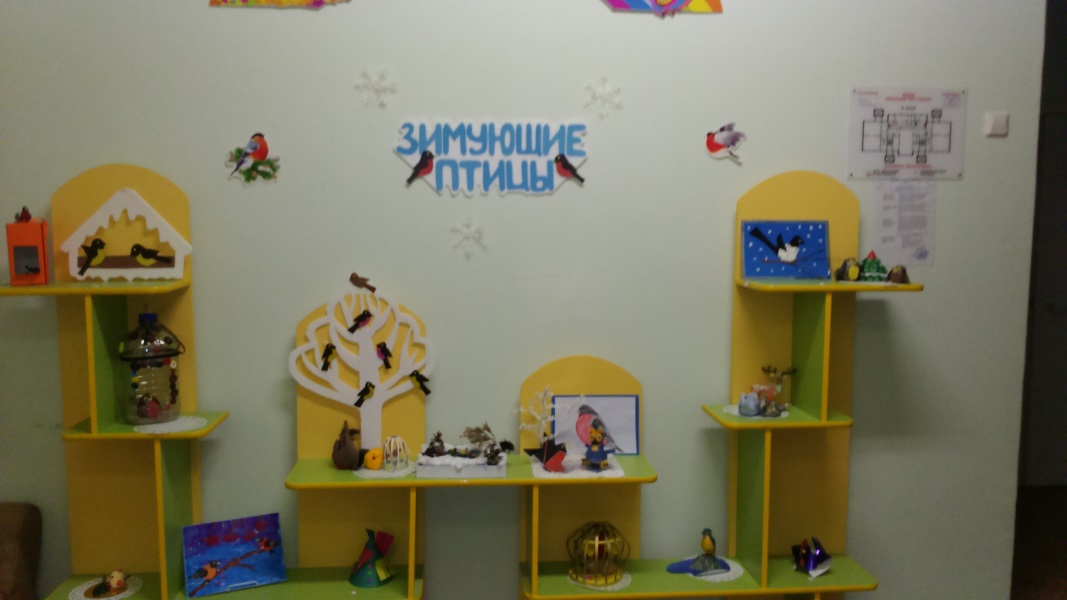 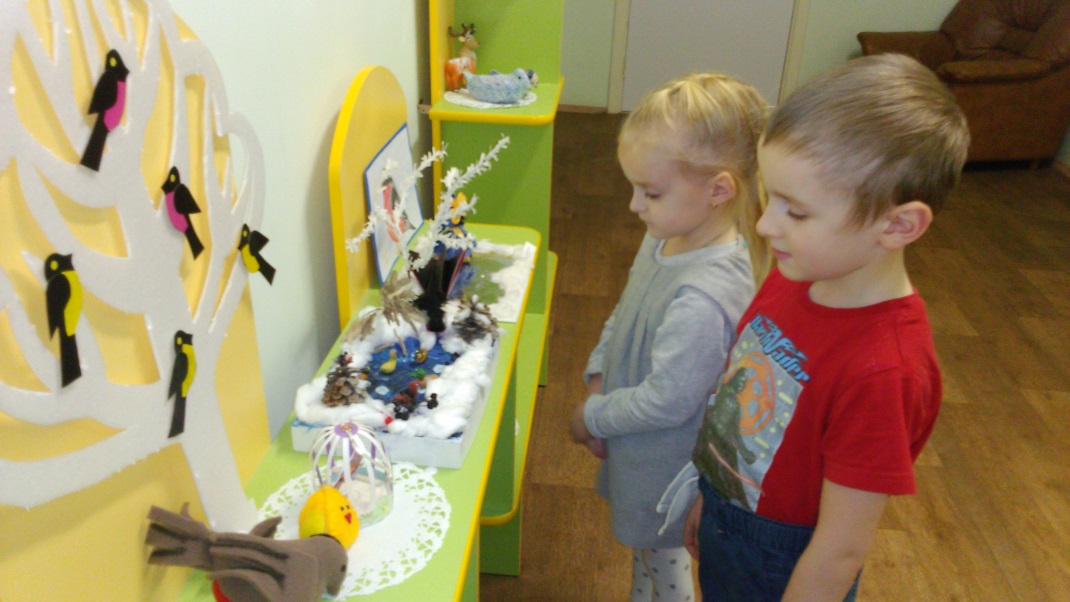 Цели, которые мы ставим, организуя выставки, направлены на знакомство детей с природой  и её разнообразием; формирование элементарных экологических представлений.Экспонаты, созданные родителями  и детьми в тесном сотрудничестве из различных материалов  всевозможными способами, соответствуют требованиям, изложенным в «Положениях о создании мини-музеев».Такая форма работы с родителями позволяет вовлекать всё больше новых участников в создание интересных экспозиций, вызывая потребность и желание принять участие, проявить фантазию, воображение и другие творческие способности.Развитие мини-музея тесно связано с  решением поставленных педагогических задач:-пополнение предметно-развивающей среды;-расширение кругозора детей;-развитие творческих и интеллектуальных способностей.В современных условиях проблема экологического воспитания дошкольников приобретает особую остроту и актуальность. Именно в период дошкольного детства происходит становление человеческой личности, формирование начал экологической культуры. Поэтому очень важно разбудить в детях интерес к живой природе, воспитывать любовь к ней, научить беречь окружающий мир. И мы, педагоги ,совместно с родителями должны создать условия для общения ребёнка с миром природы.На базе нашего мини-музея регулярно проводятся воспитателями различные экскурсии, занятия. В тематических досугах и календарных праздниках часто используются экспонаты выставки. Планируя ту или иную очередную выставку, мы предварительно обсуждаем необходимость её создания. После этого в группах  проводится работа по привлечению родителей воспитанников к участию в создании выставки. Чем ярче и интереснее воспитатели преподнесут объявление  о предстоящем мероприятии, тем активнее родители включаются в работу. Это могут быть стихи,  речёвки ,  лозунги, рисунки детей, а так же красиво оформленные рекламные листовки.Дети очень гордятся своими родителями, принимающими активное участие в мероприятиях учреждения. Ребята с уважением относятся к экспонатам выставок, берегут, следят за сохранностью совместно созданных работ.В беседах о проходящих выставках дети с удовольствием, восхищением и гордостью рассказывают о творческом процессе изготовления  экспонатов для демонстрации в мини-музее своего дошкольного образовательного учреждения. Некоторые серьёзно переживают, если кто-то не смог по каким-то причинам принять участие.Совместное  участие  родителей  и  детей  в  создании  мини-музея  в  нашем  ДОУ  происходит  в разных  формах . Это:-целевые прогулки выходного дня,-чтение литературы и разучивание стихов на тему предстоящей выставки,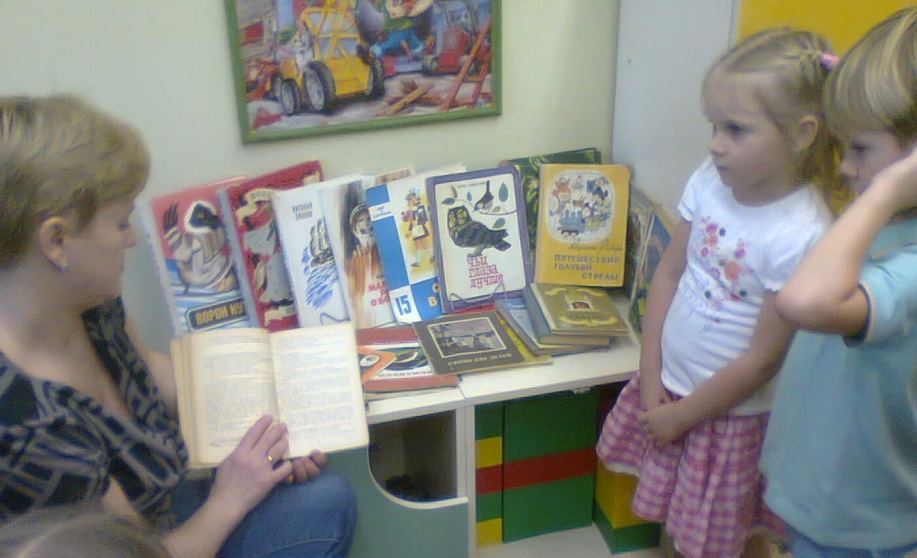 -рассматривание иллюстраций с изображением  предметов внимания,-непосредственное изготовление экспонатов для выставки. 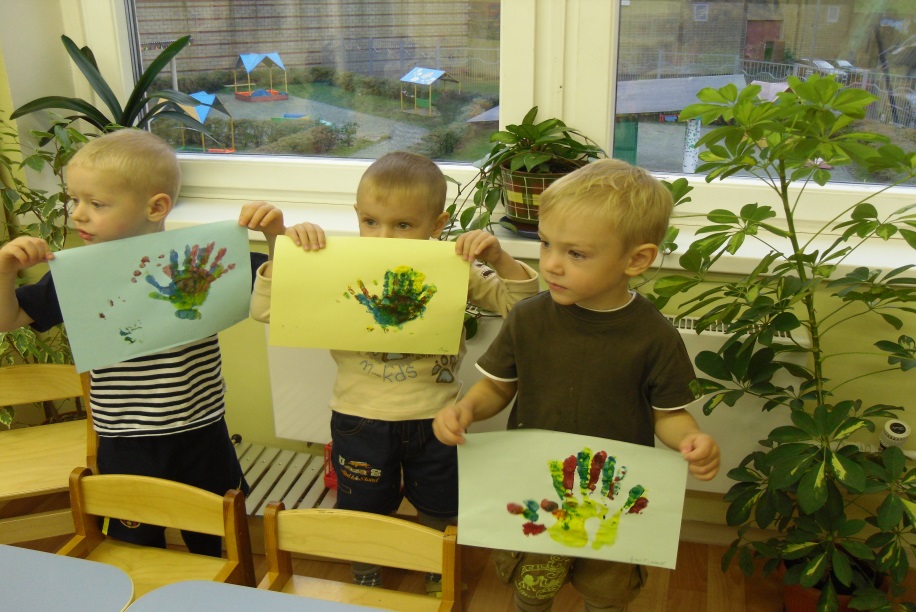 